         BMMC (SE) ANNUAL GENERAL MEETING - 23rd October 2019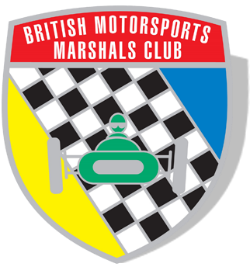 Present: Neil Stretton (Chairman), Lynn Sencicle (Members’ Secretary), Rosemary Beck (Recruitment Officer), Andy Bumstead (Grading Officer), Bob McEwan (Newsletter Editor & Website Administrator), Tony Smith (Training Coordinator), Bryan Degerlund (Volunteering Coordinator), Matt Dolan (Media Secretary), Chris Humphreys (Regalia Officer & Co-Media Secretary, Dave Eley (Committee Member), Graham Vince (Rally Representative) + 19 non-SE Committee members.Apologies: None needed.Chairman’s Welcome & Opening Report: NS welcomed all. SE Region’s 2019 Objectives:Grow membership to 500+Improve communications to/from membersExtend SE Committee involvement beyond just Brands Hatch circuit racingHow did we do?Membership growth target achieved! 28% growth since 2015 (vs 3% avg for the other regions). SE remains the 2nd largest region in the UK. Non-renewals = only 33.Newsletter remains at a high standard, but with Mail Chimp, Facebook and emails providing a vehicle for more urgent matters, “Marshals’ Post” will become quarterly from Jan. 2020. The region’s Facebook site was launched to members and non-members.Communications from members remains confined to personal membership and grading issues. Disappointing activity regarding items for “Marshals’ Post”, including participation in a bi-monthly quiz.Snetterton now has BMMC-organised Taster Days, thanks to Paul Bardwell and Ricky Hawkins. A Snetterton Representative is still required for improving contact with all Snetterton BMMC members. NS to visit Snetterton on 27/11/19 to discuss this with PB & RH.SE Committee now has a Rally Representative.SE Region’s 2020 ObjectivesEssentially unchanged from those of 2019.Maintain membership >500. Remain 2nd largest region in UK.Maintain the high standard of the quarterly newsletter and SE Facebook site.Grow involvement with rally and extend interest into other non-circuit disciplines. Members’ Secretary (Lynn Sencicle)Membership (at mid-September 2019): 501.High dependency on 59+ year-old members.Female members remain at c.13% of SE membership.Lynn Sencicle retires from her role, after this AGM. SE Committee thanked her for her commitment to the club, including, especially, keeping non-renewals at a low level at each “renewal time”, i.e. Jan-March every year.Recruitment Officer ( Rosemary Beck)55 new BMMC members recruited (Jan-Sept 2019), that’s 65% of the UK total!Other new marshals have been recruited in that period, but may not necessarily have joined BMMC (no figures available).National Recruitment Officer, Pete Wilson, when asked: “Why is SE Region so much more successful in recruiting members than other regions?”, his answer was simple: “Follow-up!” (by RB and Mildred Wiltshire). In addition to that is the welcome that all Brands Hatch marshals give to TDMs. Thank you!Volunteering Coordinator (Bryan Degerlund)2019 Progress: Individual marshal volunteering, via BMMC volunteering site, for individual meetings can now be forwarded to clubs, rather than together with other marshals’ volunteering.2020 Ambitions:Marshals must ensure that the information held on the BMMC Volunteering website is accurate, e.g. current grade.Late requests for passes need to reduce in number and not left to 2-3 days before an event.Training Coordinator (Tony Smith)2019 Progress:2x Training Mornings held at Brands Hatch for new marshals that may have joined mid-season and require a basic introduction to marshalling.These training meetings attracted close on 20 new marshals in total.New training equipment purchased for all regions (at a cost of £9K+), enabling regions to be self-sufficient in A/V materials.2020 Ambitions:TS to be involved (with Matt Dolan) in planning of the MSUK Training weekend at Brands Hatch (29/02-01/03.2019).2-3 Training Mornings for new marshals anticipated.TS to source some empty or used fire  extinguishers for use at these meetingsGrading Officer (Andy Bumstead)2019 Progress:50% of all UK upgrades were in SE Region!5 uprades were from “Experienced” to “Flag”; a significant increase over previous years.22 “Trainees” were upgraded to “Track”.2020 Ambitions:To see a reduction in marshals assessments being referred (requires improved knowledge of the grading system by Post Chiefs and Examining Post Chiefs!)To see a reduction in “How do I upgrade?” enquiries from marshals (despite the information being on the BMMC and MSUK websites, and in every issue of “Marshals’ Post”.Rally Representative (Graham Vince)2019 Progress:1st year that SE Region has had a Rally Representative.A Rally page is now featured on the SE Region website.2020 Ambitions:Rally articles to feature, regularly, in “Marshals’ Post”.FAQs and a 2020 schedule of rallies to be introduced.Rally Training dates to be published well in advance.Media Secretary (Matt Dolan with Chris Humphreys as co-Secretary)2019 Progress:“BMMC (South East Region)” was successfully launched during the year.The site is open to members and non-membersModerators are all SE Committee members, to ensure that only appropriate content and language is published.“ Membership” is moving towards 400, already.Regalia Officer (Chris Humphreys)2019 Progress:Sales: £279 (Jan-Oct) with a peak of £129 in March (BH Training Day)CH has more time than Mat Dolan previously had (Rescue Unit duties) in which to make regalia available.2010 Ambitions:Make regalia more readily available at Lydden Hill, Snetterton and Brands Hatch events.Updates on Facebook and in “Marshals’ Post”.Possible use of a card reader to make purchasing easier for marshals ( National Treasurer to sanction at National AGM in December?)Elections to SE Committee                         Liam Johnston                         Nominated by: Matt Dolan    Seconded by: Graham Vince       Carried.                         Graham Vince (currently a co-opted SE Committee Member)                         Nominated by: Andy Stevens    Seconded by: Andy Bumstead     Carried. SE Committee members standing for Re-election                         Bob McEwan:  Nominated by David Still; Seconded by: Amanda Bird.  Carried                         Dave Eley: Nominaated by Chris Humphreys; Seconded by Matt Dolan.  Carried.                         Brian Degerlund: Nominated by Phil Steward; Seconded by Anne Rothberg. Carried.                         Tony Smith: Nominated by Paul Pini; Seconded bys David Still. Carried.BMMC (SE) Trophies and Awards NominationsAll present were invited to nominate fellow marshals for the following awards:Marshal of the YearJohn Davallou AwardTrainee (or Cadet) Marshal of the YearNorrie Bergin AwardWritten nominations were collected and will be discussed and voted upon by SE Committee on 20th November 2019.Chairman’s Summary and Close2019 saw SE Region achieve or exceed most of its objectives.2020 will see SE Committee continue to develop this success.THANKS went to MSV for the free provision of Hailwoods Bar & Restaurant for the AGM.THANKS went to Andy Lyle for arranging the venue and catering.THANKS went to the caterers for excellent refreshments.THANKS went to all SE Committee members for their support and diligence throughout 2019.THANKS went, especially, to those members in the audience for attending.2200 hrs: Meeting closed